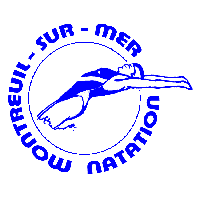 Chez Madame DENIS Françoise11 rue du Déversoir62170 MONTREUIL SUR MER Tél : 03 21 06 19 06 ou 06 83 51 61 52http://usm-natationsportive.over-blog.comUne nouvelle saison sportive commence :REPRISE DU CLUB LE 10 SEPTEMBRE 2018Horaires : dans l’eau (présence obligatoire 10 min avant la séance d’entraînement)Lundi :  17h45-19h15Mardi : 17 h45- 19h15Mercredi : 17h45-19h15Jeudi : 17h45-19h15Vendredi : 17h45-19h15Samedi : 14h30- 16h30 école de natationTarifs :Adhésion : 		1er enfant : 	175.00€			2ème enfant :	165.00€			3ème enfant :	155.00€Mode de paiement : chèque – espèce – bons CAF – chèques vacances - coupons sport – facilités de paiement.Attention : Pas de remboursement de l’adhésion possible 
après le 7 Octobre 2018.Le club n’est responsable qu’aux heures d’entraînements indiquées ci-dessus et lorsque les nageurs sont sur le bassin.Pour les repas lors des compétitions, prévoir 8€ pour payer une participation au repas.									Le COMITEPartie réservée b :Certificat  Médical  Règlement :CB             NU            CV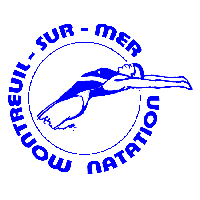 USM NATATION SPORTIVEBULLETIN D’ADHESION CLUBSAISON 2018/2019Première inscription                                        RenouvellementNOM du nageur : __________________________	PRENOM : __________________________Sexe : M F  						Date de naissance : /____/____/________/NOM & Prénom du responsable : __________________________________________________Adresse : ____________________________________________________________________Code postal : /_____________/				Ville : _______________________________Téléphone : /____-____-____-____-____/                  	Portable : /_____-_____-_____-_____-____/E-mail : _____________________@_______________________Personne à prévenir en cas d’accident (à compléter obligatoirement)Nom et prénom : ____________________________________________________________Téléphone : /____-____-____-____-____/ Portable : /____-____-____-____-____/Les parents doivent s’assurer que l’enfant est bien pris en charge par l’éducateur avant de quitter la piscine, le club se décharge de toute responsabilité.Je m’engage à suivre les recommandations ci-dessus.Je m’engage à participer aux différentes compétitions et prévenir et justifier de mon absence auprès de mon entraîneur en cas de non-participation (Rappel : les engagements aux compétitions sont payés par le club.)J’autorise les entraîneurs à prendre toute mesure urgente en cas de problème de santé J’autorise mon enfant à être transporté sur les lieux de compétition par des personnes véhiculées étant en règle avec les lois du Code de la route, et décline toute responsabilité vis-à-vis du club et de ses éducateurs en cas d’incident.J’autorise le Club USM Natation Sportive à diffuser la photo de mon enfant.Date : ____/____/______Règlement Je règle le montant de l’adhésion au Club, soit __________ €. (Facilités de paiement en 3x)Espèces Coupons Sport 				n° chèque ______________ montant ______________Chèques Vacances                         	n° chèque ______________ montant ______________Bons CAF Chèques Banque : ____________	n° chèque ______________ montant ______________n° chèque ______________ montant ______________n° chèque ______________ montant ______________